1. februar 2018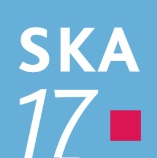 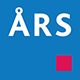 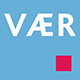 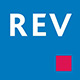 IndholdOvervejelser vedr. dataplaceringDet er vigtigt at beslutte, hvordan hhv. programmer og data ønskes placeret, inden man går i gang.Vi kan anbefale placeringer som nedenstående.Ovenstående programplacering bør kraftig overvejes/anbefales, men håndtering at kundedata kan også gøres på anden vis. Vores nyere generation af programmer muliggør 100% valgfrihed. Nogle kunder synes eksempelvis bedre om nedenstående (næste side).Data vedrørende 2016 og 2017 ønskes placeret på	S:\Kundedata *Licensmanager installeres på 			S:\Wolters Kluwer\LicensmanagerSkat Nova 2016 installeres på			S:\Wolters Kluwer\Skat Nova 2016Skat Nova 2017 installeres på			S:\Wolters Kluwer\Skat Nova 2017Årsafslutning installeres på			S:\Wolters Kluwer\ÅrsafslutningRevision installeres på			S:\Wolters Kluwer\RevisionClassic Værdipapir 2018** installeres på 		S:\Wolters Kluwer\Værdipapir 2018Når diverse placeringer er velovervejet, kan installationer af et af vores programmer påbegyndes. Se eventuelt anden vejledning.*) Smart styring af kundedata kan opnås gennem vores program ClientView. Kontakt salg@wolterskluwer.dk for nærmere information.**) Obs. Classic Værdipapir er et selvstændigt program, modsat Nova Værdipapir, der er et modul i Skat Nova.. Der er tale om to forskellige produkter, dog med overlap af funktionalitet.